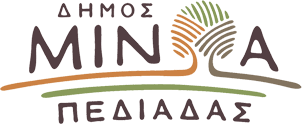 Αρκαλοχώρι, 02/05/2024Προς: ΜΜΕΔΕΛΤΙΟ ΤΥΠΟΥΒόλτα σε Αρκαλοχώρι και Καστέλλι και ευχές με τον κόσμο για το Δήμαρχο Μινώα Πεδιάδας Βασίλη ΚεγκέρογλουΕυχές για το Πάσχα αντάλλαξε με τον κόσμο ο Δήμαρχος Μινώα Πεδιάδας Βασίλης Κεγκέρογλου.Τη Μεγάλη Τετάρτη επισκέφθηκε τη λαϊκή αγορά Καστελλίου και τα καταστήματα της περιοχής ενώ τη Μεγάλη Πέμπτη βρέθηκε στην κεντρική αγορά στο Αρκαλοχώρι ανταλλάσσοντας ευχές με τους καταστηματάρχες και τους πολίτες για Καλό Πάσχα με υγεία και ανάταση ψυχής!Ο Δήμαρχος συνοδευόταν από τον Γενικό Γραμματέα του Δήμου Νίκο Μπελενιώτη, τον Πρόεδρο του Δημοτικού Συμβουλίου Γιώργο Καλογεράκη, τους Προέδρους των Δημοτικών Κοινοτήτων Καστελλίου και Αρκαλοχωρίου Μαρία Σκουλούδη και Γιώργο Μαλεδάκη αντίστοιχα, τους Αντιδημάρχους Όλγα Δραμουντάνη, Καλλιόπη Αποστολογιωργάκη, Μανώλη Κουρλετάκη, Στέφανο Ψυλλάκη, Γιώργο Παπαδόπουλο, τον εντεταλμένο Σύμβουλο Μιχάλη Σαμωνάκη, τους Δημοτικούς Συμβούλους Γιάννη Συμιανάκη, Μανώλη Ζαμπουλάκη, Γιώργο Κουτσαντωνάκη και το Μέλος της Δημοτικής Κοινότητας Αρκαλοχωρίου Μαρίνα Μουράτη.Ο Δήμαρχος Μινώα Πεδιάδας αντάλλαξε επίσης ευχές με το προσωπικό του Δήμου, επισκέφθηκε το Α.Τ Αρκαλοχωρίου, τον Αστυνομικό Σταθμό Καστελλίου, τη ΔΕΥΑΜΠ, τη Μινώα Ενεργειακή και το Κ.Υ Αρκαλοχωρίου και ευχήθηκε σε όλους η Ανάσταση του Θεανθρώπου να φέρει αγάπη και  ευτυχία σε κάθε σπιτικό και να φωτίσει με αισιοδοξία και πίστη τις ζωές όλων.